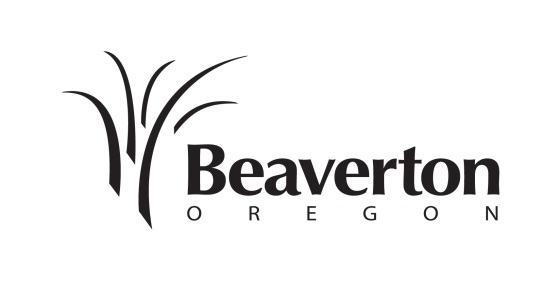 Hearing Date:	March 23, 2022  		Hearing Body:  Planning CommissionNOTE: The City of Beaverton has declared a State of Emergency due to COVID-19 and the Community Development Division is closed to the public until further notice. The Community Development Department is evaluating temporary changes to processes and procedures to respond appropriately to the COVID-19 State of Emergency, and is committed to ensuring that the land use review process continues to fulfill the requirements of state and local law while protecting the health and wellbeing of the community.During this State of Emergency, staff strongly encourages you to submit any testimony comments or questions via email to the Project Planner. Pursuant to Section 50.83 of the Beaverton Development Code, written comments or exhibits submitted prior to the hearing to be submitted by staff at the hearing must be received by the City Recorder no later than 4:30 p.m. on the day of the scheduled hearing. Mailed written comments to the Commission should be sent to the attention of Steve Regner, Planning Division, PO Box 4755, Beaverton, OR 97076. To be made a part of the staff report, correspondence needs to be received by March 11, 2022. All written testimony provided prior to the meeting will be provided to Planning Commission prior to their decision. Please reference the Case File Number and Project Name in your written comments. Comments may also be provided via email to sregner@beavertonoregon.gov. Staff strongly encourages you to participate in the public process by reviewing documents online and viewing the public meeting at https://www.beavertonoregon.gov/291/Agendas-Minutes. If you do not have the technology to view documents, watch, or participate in the meeting, please contact the project planner for additional support.The Planning Commission shall conduct hearings in accordance with adopted rules of procedure and shall make a decision on the development application after the hearing closes. Failure to raise an issue in a hearing, by testifying in person or by letter, or failure to provide statements or evidence with sufficient specificity to afford the decision making authority an opportunity to respond to such issue, precludes appeal to the Land Use Board of Appeals on the issue.Facilities Review Committee Meeting Day:  March 2, 2022	The Facilities Review Committee is not a decision making body, but advises the Director and Planning Commission on a project’s conformity to the technical criteria specified in Section 40.03.1 of the Beaverton Development Code. The Director will include the Committee’s recommendation in the staff report to the decision making authority. The Facilities Review Committee meeting is open to the public, but is not intended for public testimony.A copy of the pre-application conference notes, neighborhood meeting information, and all other documents and evidence submitted by or on behalf of the applicant, and applicable review criteria, are available for inspection by contacting the project planner sregner@beavertonoregon.gov.  A copy of the staff report will be available for inspection at no cost at least seven (7) calendar days before the hearing.  A copy of any or all materials will be provided at reasonable cost. A copy of the staff report may also be viewed online at: www.beavertonoregon.gov/DevelopmentProjectsAccessibility information: This information can be made available in large print or audio tape upon request. Assistive listening devices, sign language interpreters, or qualified bilingual interpreters can be made available at any public meeting or program with 72 hours advance notice. To request these services, contact Steve Regner by calling 711 503-319-4427 or email sregner@beavertonoregon.gov.  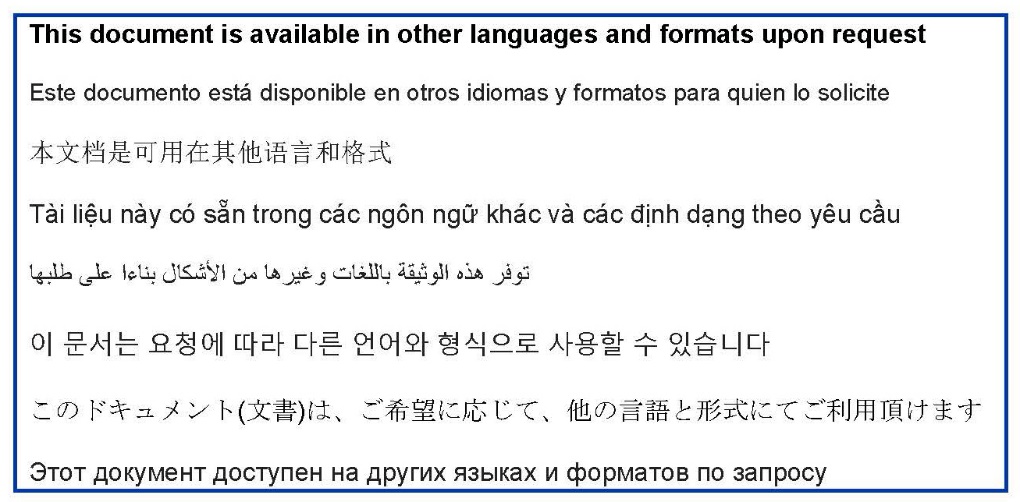 Project Name:Breakside Bar ContainerCase File No.:DDR2022-0002Summary ofApplication:The applicant, Breakside Brewery, requests Downtown Design Review Three approval to construct an approximately 320 square foot shipping container bar to serve an adjacent Food Cart Pod. The Food Cart Pod is being reviewed under separate permit (casefile FCP2021-0001) and will not be reviewed by Planning Commission.   Project Location:The site is located at 12675 SW 1st Street, specifically identified as tax lot 900 of Washington County Assessor’s Map 1S116AD.Zoning & NAC:Regional Center – Old Town (RC-OT) & Central Beaverton Neighborhood Association CommitteeApplicable Approval Criteria:Development Code Section 40.03.1 Facilities Review andSection 40.23.15.3.C Downtown Design Review Three. Hearing Time and Place:City Council Chambers, First Floor, Beaverton Building, 12725 SW Millikan Way, beginning at 6:30 p.m.  Note: Public Hearings are held remotely and can be viewed at the following link: https://www.beavertonoregon.gov/291/Agendas-Minutes.Staff Contact:Steve Regner, Senior Plannersregner@beavertonoregon.gov / 503-319-4427How to Participate:Given the current COVID-19 crisis the City of Beaverton strongly encourages submitting written public testimony via email to the project planner. However, visitor comments and public hearing testimony can be provided in the following ways: In writing via email to the project planner sregner@beavertonoregon.gov or mailboxceddplanning@beavertonoregon.gov. In writing via mail to project planner to PO Box 4755, Beaverton, OR 97076 In person on a video link.  The Planning Commission Meeting can be viewed from the Beaverton Building Council Chambers, and in-person public hearing testimony may be provided on a computer set up in the Beaverton Building. Join Zoom webinar conference via phone or computer. Meeting ID and password, as well as the meeting link, can be found at https://www.beavertonoregon.gov/291/Agendas-Minutes.